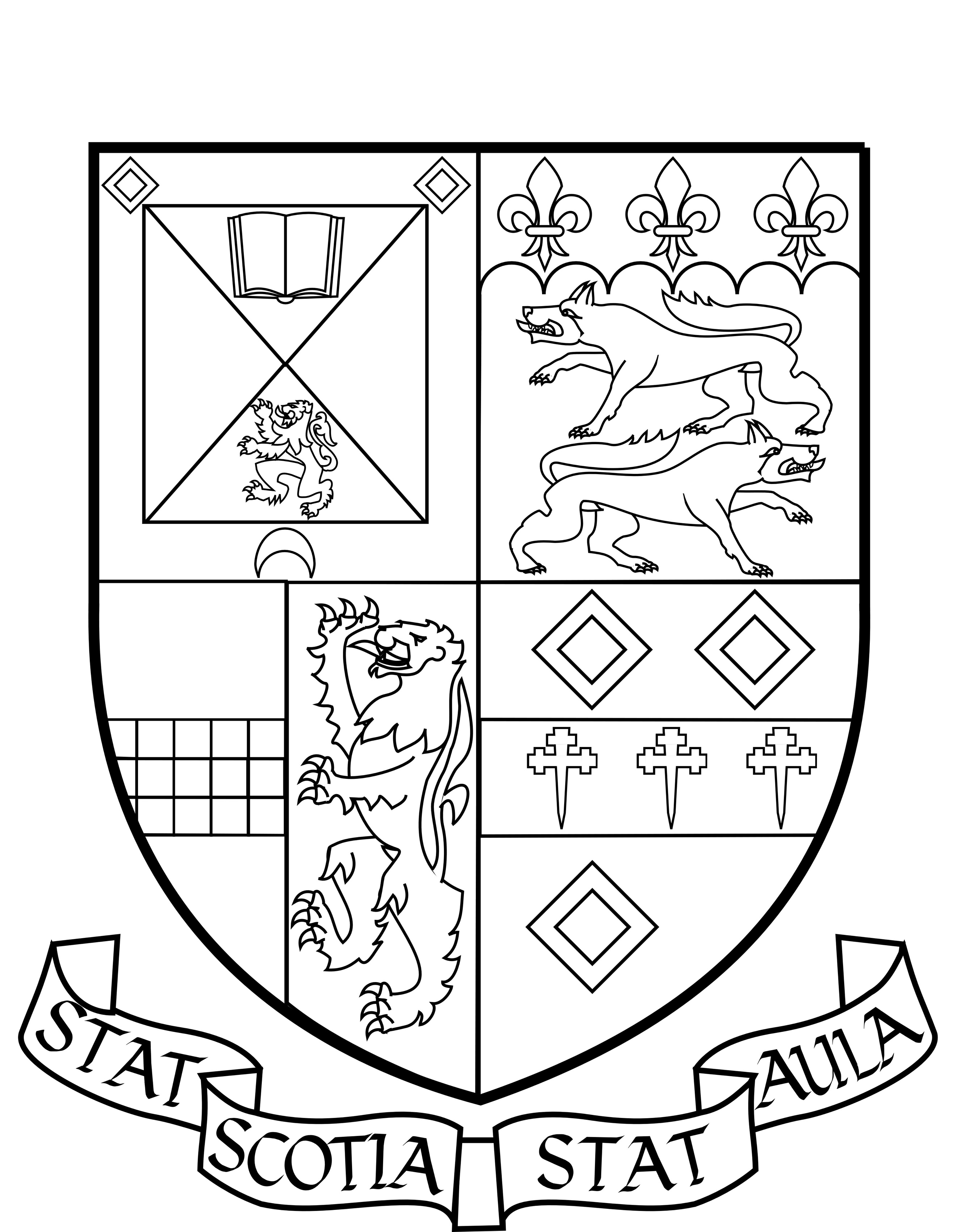 UNIVERSITY OF ST ANDREWSSTUDENTS’ ASSOCIATIONAPPLICATION FOR EMPLOYMENTPlease complete this form as fully and accurately as you can. You may also complete the accompanying Equal Opportunities Monitoring Form and return this with your application. The information that you provide will be treated in strict confidence and will only be made available for the purpose of recruitment and, if successful, employment records. See our data protection policy for further details.*Continued overleafPlease return your completed application (please note any closing date that may apply) to: 

HR ManagerUnion BuildingSt Mary’s PlaceSt AndrewsKY16 9UZor: union@st-andrews.ac.ukVACANCY APPLIED FOR:PERSONAL DETAILSName:Address:Postcode:Contact Tel. (Incl. Std Code):Email:EMPLOYMENT HISTORYPost TitleOrganisationFrom / ToDuties & ResponsibilitiesReason for LeavingEDUCATION & QUALIFICATIONSLevelSubject StudiedFrom / ToGrade AchievedFURTHER SKILLSProvide details of any other skills and qualifications you have gained or training courses you have attended. Eg.  First Aid, Health and Safety etc. (If applicable.)STUDENTS’ ASSOCIATION INVOLVEMENTPlease tell us about any voluntary involvement you have with the Association, including societies, elected positions, class rep positions, etc. (If applicable.)AVAILABILITYIf selected, when could you start employment?Are there any hours you would be unavailable to work?Do you have any other paid work that you intend to continue if this application is successful?Under the Working Time Regulations, we are required to ensure that you do not exceed the working time limits.  Please detail the number of hours you would normally work for another employer in a week. (If applicable.)ADDITIONAL INFORMATIONIf there is additional information you feel would support your application, please fill in the space below.REFERENCESPlease give the details of two referees (not relatives) who know you well and can provide current information about your work experience and skills. One of the referees must be your present or most recent employer. If you are currently in full-time education, one referee may be a teacher or lecturer who knows you and your work. If you are invited for interview we will automatically contact both referees unless you clearly indicate otherwise.Please give the details of two referees (not relatives) who know you well and can provide current information about your work experience and skills. One of the referees must be your present or most recent employer. If you are currently in full-time education, one referee may be a teacher or lecturer who knows you and your work. If you are invited for interview we will automatically contact both referees unless you clearly indicate otherwise.1st RefereeName:Position:Address:Postcode:Contact Tel.:Ext.:Professional relationship / capacity in which they know you:Contact prior to interview?  YES / NO2nd RefereeName:Position:Address:Postcode:Contact Tel.:Ext.:Professional relationship / capacity in which they know you:Contact prior to interview?  YES / NODECLARATIONI DECLARE THAT THE INFORMATION PROVIDED IN THIS APPLICATION IS ACCURATE TO THE BEST OF MY KNOWLEDGE & I AM IN POSSESSION OF THE QUALIFICATIONS I CLAIM TO HOLD.I DECLARE THAT THE INFORMATION PROVIDED IN THIS APPLICATION IS ACCURATE TO THE BEST OF MY KNOWLEDGE & I AM IN POSSESSION OF THE QUALIFICATIONS I CLAIM TO HOLD.Signed:Date: